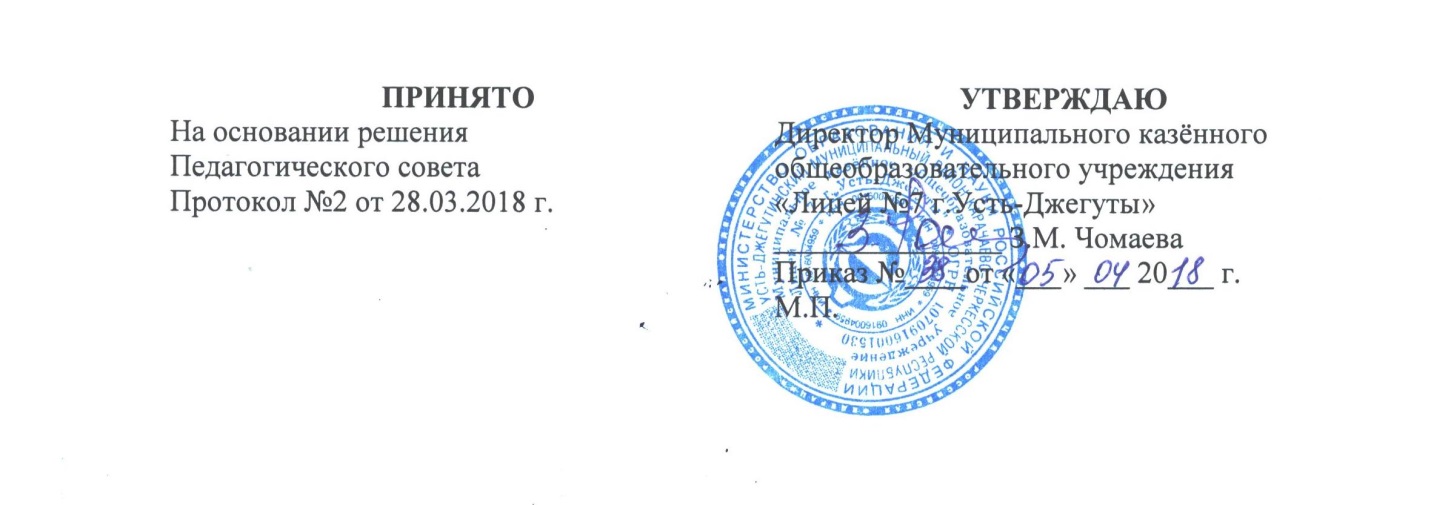 Положение о пользовании средствами мобильной связи (сотовые телефоны, смартфоны, планшеты и т.п.) и других портативных электронных устройств(электронные книги, MP3-плееры, DVD плееры, диктофоны, электронные переводчики и т.п.)  Муниципального казённого общеобразовательного учреждения «Лицей № 7 г.Усть-Джегуты»                      Общие положенияНастоящее положение об использовании  средств мобильной связи (сотовые телефоны, смартфоны, планшеты и т.п.) и других портативных электронных устройств(электронные книги, MP3-плееры, , DVD плееры, диктофоны, электронные переводчики и т.п.) в помещении Муниципального казённого общеобразовательного учреждения «Лицей № 7 г. Усть-Джегуты» устанавливает правила для обучающихся и работников с целью упорядочения и улучшения организации режима работы лицея, защиты гражданских прав всех субъектов образовательного процесса: обучающихся, их родителей (законных представителей), работников лицея, с целью профилактики нарушений  здоровья обучающихся, повышения эффективности образовательного процесса.Правила разработаны в соответствии с Конституцией РФ, федеральными законами «О персональных данных», «О защите детей от информации, причиняющей вред их здоровью и развитию» и Уставом лицея, «Методическими рекомендациями об использовании устройств мобильной связи в общеобразовательных организациях» № МР 2.4.0150-19 от 14.08.2019 г. и в целях ограничения использования мобильных устройств связи  в Лицее обучающимися, за исключением детей, нуждающихся в пользовании такими устройствами по состоянию здоровья(мониторинг сахар крови при сахарном диабете 1 типа и др.), а также педагогическими работниками и родителями  для снижения рисков нанесения вреда здоровью и развитию детей в связи с использованием устройств мобильной связи.Соблюдение правил:способствует праву каждого обучающегося на получение образования в соответствии с Федеральными государственными стандартами при соблюдении прав и свобод  других лиц;способствует уменьшению вредного воздействия радиочастотного и электромагнитного излучения средств мобильной связи на участников образовательного процесса,  ведущих к нарушениям психики, проявляющихся у ребенка гиперактивностью, повышенной раздражительностью, снижением долговременной памяти и  умственной работоспособности, нарушением коммуникативных способностей, расстройством сна;обеспечивает повышение качества и эффективности получаемых образовательных услуг;обеспечивает защиту образовательного пространства от попыток пропаганды культа насилия, жестокости, порнографии и защиту обучающихся от информации, причиняющей вред их здоровью и развитию;обеспечивает повышение уровня дисциплины и препятствует отрицательному воздействию мобильных устройств на учебную деятельность обучающихся;гарантирует психологически комфортные условия образовательного процесса.Любой человек вправе пользоваться личными средствами мобильной связи, но не вправе при этом ограничивать личные свободы других людей.Условия применения средств  мобильной связи.2.1. Запрещается в помещении Лицея использовать многофункциональные средства мобильной связи с выходом в сеть Интернет.    2.2. Не допускается  использование средств мобильной связи во время ведения образовательного процесса (урочной и внеурочной деятельности).    2.3. На период образовательного процесса (урочной и внеурочной деятельности) владелец средств мобильной связи должен отключать их и убирать с рабочего стола.    2.4. Средства мобильной связи и другие портативные устройства во время образовательного процесса не должны находиться на рабочих столах.   2.5. Использование мобильной связи разрешается на переменах, а также до и после завершения образовательного процесса.   2.6. При использовании средств мобильной связи необходимо соблюдать следующие этические нормы:не следует использовать в качестве звукового сигнала то, что может оскорбить или встревожить окружающих (нецензурная лексика, грубые и резкие выражения, звуки  и т.п.);разговаривать следует максимально тихим голосом (у них очень чувствительный микрофон);не следует использовать средства мобильной связи, одновременно ведя беседу с находящимся рядом человеком;в случае пропущенного звонка, номер которого высветился на определителе, приемлемо перезванивать, но только в том случае, если позвонивший вам известен либо оставил сообщение на автоответчике с просьбой перезвонить;находясь в столовой, не следует класть средства мобильной связи на обеденный стол;фотографируя или снимая на видео кого-либо при помощи мобильной камеры, предварительно спрашивайте на это разрешение;не ведите приватные разговоры с использованием средств мобильной связи в публичных местах, в присутствии других людей;недопустимо использование чужих средств мобильной связи и сообщение их номеров третьим лицам без разрешения на то владельцев.Права потребителей мобильной связи3.1.Использование средств мобильной связи предоставляет возможностьконтролировать местонахождение детей , их самочувствие,осуществлять обмен различными видами информации,  при условии использования обучающимися мобильных устройств в соответствии с правилами, установленными настоящим Положением.3.2.На переменах, до и после завершения образовательного процесса пользователь имеет право использовать средства мобильной связи для:осуществления  и приема звонков;получения и отправления SMS и  MMS ;обмена информацией;прослушивания аудиозаписей через наушники;просмотра видеосюжетов;фото- и видеосъемки лиц, находящихся в лицее (с их согласия).     3.3.  Необходимо соблюдать культуру пользования средствами мобильной связи: не разговаривать громко, не включать полифонию, соблюдать при разговоре правила общения.Обязанности пользователей мобильной связи4.1.Пользователи обязаны помнить о том, что использование средств мобильной связи во время образовательного процесса является нарушением конституционного  принципа о том, что «осуществление прав и свобод гражданина  не должно нарушать права и свободы других лиц» (п. 3 ст. 17 Конституции РФ), следовательно, реализация их права на получение  информации (п.4 ст.29 Конституции РФ) является нарушением права других учащихся на получение образования (п.1 ст. 24 Конституции РФ).4.2. Пользователи обязаны помнить о том, что использование средств мобильной связи для сбора, хранения, использования и распространения информации о частной жизни лица без его согласия  не допускается (п.1 ст. 24 Конституции РФ ).4.3. Всем участникам образовательного процесса необходимо  при входе  в Лицей перевести устройства мобильной связи в режим «без звука» ( в том числе с исключением использования режима вибрации из-за возникновения фантомных вибраций) или оставлять в выключенном состоянии.4.4. В целях обеспечения сохранности средств мобильной связи  пользователи обязаны не оставлять их без присмотра, в том числе в карманах верхней одежды.4.5.Ответственность за сохранность телефона и иных средств коммуникации лежит только на его владельце(родителях, законных представителях владельца).4.6. Лицей не несет ответственности за сохранность средств мобильной связи. Лицей (администрация лицея, классные руководители, педагоги-предметники) не несет материальной ответственности за утерянные средства мобильной связи и других портативных устройств и  не занимается поиском пропажи  случайно оставленных(забытых) в помещении образовательного учреждения сотовых телефонов/электронных устройств.  Все случаи хищения имущества рассматриваются по заявлению в полицию, в соответствии с действующим законодательством. Все случаи хищения имущества рассматриваются по заявлению в полицию, в соответствии с действующим законодательством.4.7.При посещении уроков, на которых невозможно ношение средств мобильной связи(физической культура), на время занятий учащиеся обязаны складывать средства мобильной связи в место, специально отведенное учителем. По окончании занятия учащиеся организованно забирают свои средства мобильной связи.4.8.Ни под каким предлогом не передавать мобильный телефон/электронные устройства в чужие руки(за исключением администрации лицея).Ответственность  за нарушение правил.5.1.За нарушение настоящих правил пользователи средств мобильной связи несут ответственность в соответствии с действующим законодательством и локальными актами лицея.5.2. За однократное нарушение, оформленное докладной на имя директора, объявляется дисциплинарное взыскание в виде замечания с правом внесения записи в дневник обучающегося(с написанием объяснительной).5.3. При повторных фактах грубого нарушения – комиссионное изъятие средств мобильной связи и других портативных электронных устройств(планшеты, электронные книги, MP3-плееры, DVD плееры, диктофоны, электронные переводчики и т.п.), собеседование администрации с родителями(законными представителями) обучающегося и передача им сотового телефона ,других портативных электронных устройств(планшеты, электронные книги, MP3-плееры, DVD плееры, диктофоны, электронные переводчики и т.п.), вплоть до запрета ношения в лицей средств мобильной связи и других портативных электронных устройств(планшеты, электронные книги, MP3-плееры, DVD плееры, диктофоны, электронные переводчики и т.п.) на ограниченный срок.Рекомендации  для обучающихся, родителей и педагогических работников по профилактике неблагоприятных для здоровья и обучения детей эффектов от воздействия устройств мобильной связи:5.1.Исключить  ношение устройств мобильной связи на шее, поясе, в карманах одежды с целью снижения негативного влияние на здоровье.5.2.Максимально сократить время контакта с устройствами мобильной связи.5.3.Максимально удалить устройство мобильной связи от головы в момент соединения и разговора(с использованием громкой связи и гарнитуры).5.4.Максимально ограничить  количество звонков  с устройства мобильной связи в условиях неустойчивого приема сигнала сотовой связи.( автобус, метро, поезд, автомобиль.5.5.Размещение устройств мобильной связи на ночь на расстоянии более 2 метров от головы.7.Иные положения 6.1. Родителям (законным представителям)  не рекомендуется звонить своим детям (обучающимся)  во время образовательного процесса, следует ориентироваться на расписание звонков, размещенное на сайте лицея и записанное в дневниках обучающихся.      6.2. В случае форс-мажорных обстоятельств  для связи со своими детьми во время образовательного процесса родителям (законным представителям) рекомендуется передавать сообщения через лицейскую  канцелярию по телефонам, размещенным на сайте лицея и записанным в  дневниках обучающихся.     6.3. При необходимости регулярного использования средств мобильной связи во время образовательного процесса пользователь должен представить директору лицея или дежурному администратору аргументированное обоснование (медицинское заключение, объяснительную записку и т.п.) и получить письменное разрешение.    6.4. В случае форс-мажорных обстоятельств обучающиеся должны получить разрешение педагогического работника, осуществляющего образовательный процесс, на использование средств мобильной связи.